 АДМИНИСТРАЦИЯ НОВОСОКУЛАКСКОГО СЕЛЬСОВЕТА                            САРАКТАШСКОГО РАЙОНА ОРЕНБУРГСКОЙ ОБЛАСТИ                                      П О С Т А Н О В Л Е Н И Е12.08.2019 			      с. Новосокулак          	                          № 28-пВ соответствии с частью 5 статьи 9 Федерального закона от 25.12.2008 года № 273-ФЗ «О противодействии коррупции»1. Внести в постановление администрации  Новосокулакского сельсовета от 26.01.2010 № 2-п «Об утверждении Порядка уведомления о фактах обращения в целях склонения муниципального служащего к совершению коррупционных правонарушений» следующие изменения:1.1. В приложение к постановлению согласно приложению к настоящему постановлению.2. Контроль за исполнением настоящего постановления оставляю за собой.3. Настоящее постановление вступает в силу после дня его  обнародования и подлежит размещению на официальном сайте администрации муниципального образования Новосокулакский сельсовет Саракташского района Оренбургской области в сети «Интернет».Глава сельсовета                                                                                А.Н. ГусакРазослано: Паниной Г.А., кадровой службе администрации района, прокуратуре района, места для обнародования НПА, официальный сайт администрации сельсовета, муниципальным служащим администрации Новосокулакского  сельсовета, в дело.Приложение кпостановлению администрацииНовосокулакского сельсовета от 12.08.2019  №  28-пИзменения, которые вносятся в приложение к постановлению администрации Новосокулакского сельсовета от 26.01.2010  № 2-п1. Пункт 3 изложить в новой редакции: «3. Во всех случаях обращения к муниципальному служащему каких-либо лиц в целях склонения его к совершению коррупционных правонарушений муниципальный служащий обязан незамедлительно в течение 3 рабочих дней уведомить о данных фактах главу администрации сельсовета, органы прокуратуры или другие государственные органы.».2. Дополнить пунктом 3.1. следующего содержания:  «3.1. В случае нахождения муниципального служащего в командировке, в отпуске, вне места прохождения муниципальной службы по иным основаниям, установленным законодательством РФ на момент обращения к нему каких-либо лиц в целях склонения его к совершению коррупционных правонарушений, муниципальный служащий обязан уведомить работодателя в течение 3 рабочих дней со дня прибытия к месту прохождения муниципальной службы.»3. Дополнить пунктом 7.1. следующего содержания: «7.1. Специалист по противодействию коррупции, принявший уведомление, помимо его регистрации в журнале, обязан выдать муниципальному служащему, направившему уведомление, под роспись талон-уведомление с указанием данных о лице, принявшем уведомление, дате и времени его принятия.Талон-уведомление состоит из двух частей: корешка талона-уведомления и талона-уведомления согласно приложению к  Порядку уведомления о фактах обращения в целях склонения муниципального служащего к совершению коррупционных правонарушений. После заполнения корешок талона-уведомления остается у лица, принявшего уведомление, а талон-уведомление вручается муниципальному служащему, направившему уведомление.В случае если уведомление поступило по почте, талон-уведомление направляется муниципальному служащему, направившему уведомление, по почте заказным письмом.Отказ в регистрации уведомления, а также невыдача талона-уведомления не допускается.»Приложение к Порядку уведомления о фактах обращения в целях склонения муниципального служащего к совершению коррупционных правонарушений┌──────────────────────────────────────────────│           ТАЛОН-КОРЕШОК                                            │         ТАЛОН-УВЕДОМЛЕНИЕ        ││           N __________                                                 │           N __________           ││ Уведомление принято от ___________           │ Уведомление принято от __________│___________________________________│______________________________│___________________________________│______________________________│   (Ф.И.О. государственного или                                │   (Ф.И.О. государственного или     ││     муниципального служащего)                                │     муниципального служащего)     ││                                                                                             │                                                           │ Краткое содержание уведомления ___                 │ Краткое содержание уведомления ___│___________________________________│______________________________│___________________________________│______________________________│___________________________________│______________________________│___________________________________│______________________________│                                      Уведомление принято:           │                                    │____________________________________________________________________           │     (подпись и должность лица,                                  │(Ф.И.О., должность лица, принявшего │     принявшего уведомление)                                     │           уведомление)             │                                                                                             │____________________│   "__" _______________ 20_   г.                          │         (номер по Журналу)         │                                                                                             │  "__" _______________ 20_   г.   │                                                                                        │ (подпись лица, получившего талон-                     │____________________________           уведомление)                                                                  подпись    муниципального  служащего                                                                                            принявшего     уведомление)  "__" _______________ 20_   г.                                                                                                                  "__" _______________ 20_   г.                     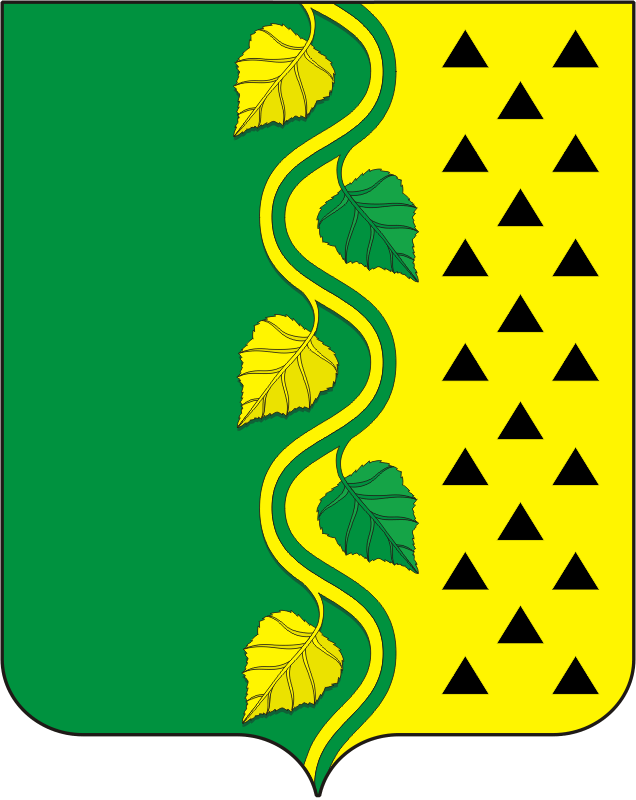 О внесении изменений и дополнений в постановление администрации Новосокулакского сельсовета от 26.01.2010  № 2-п «Об утверждении Порядка уведомления о фактах обращения в целях склонения муниципального служащего к совершению коррупционных правонарушений»